Regeneration: Getting ready for the Kingdom to comeMain IdeaNew life brings a new standing with God and a new life within1. Why do we need new life and how do we get it (from John)? John 3:1-16New life is required to enter the Kingdom (Jn. 20:30-31; 11:25-27)“Born again” or “born from above”Involves the work of the Spirit in washing us clean and breathing in new life – Ezek. 36:24-27; 37:1-14Begins by believing in Jesus for eternal life – Jn. 3:14-16, 19The final judgment for unbelievers - Rev. 20:11-15; Jn. 5:242. Why do we need new life and how do we get it (from Paul)? Eph. 2:1-9We are dead in sins, i.e., we do not have (God’s) life – 2:1Death is not “inability” – 2:2-3God gives us life and unites us with Christ – 2:4-7This life is received by faith – 2:8-93. What happens when we believe and get life?We are new in relationship to God We are joined to Christ and enjoy a new standing – Eph. 2:4-6We are justified – Rom. 5:1We are forgiven – Col. 2:13We are sanctified – Heb. 10:10We are perfected – Heb. 10:14We get the Holy Spirit – Eph. 2:13We are new insideWe have a new inner self – Rom. 7:21-22Our new person is inclined to righteousness – Heb. 10:15 (Rom. 7:22)Yet, we are still in the flesh – Rom. 7:23Our new person is sinless – 1 Jn. 3:9; Rom. 7:21-22Our new person needs strengthening – Eph. 3:16-174. Our dangerous default mode1 Cor. 3:1-3 – “I’ve never seen you grow”1 Cor. 11:30 – Believers can sin unto death (1 Jn. 5:16)The presence of new life does not mean we walk in new lifeRom. 7:14-24, especially vv. 21-23The desire is presentHow to do good is absentGal. 5:16We have a war inside of usOur only hope is walking in the SpiritChristians do not do what they naturally want to do 5. We need to stay close to Jesus, to walk in the Spirit, to have a better futureJohn 15:1-7 – “Abide in Me” = “Stay close to Me”Rom. 88:1-2 – No servitude to sin when we walk in the Spirit8:3-4 – Life in Christ and freedom8:5-6 - The experience of life and peace8:7 – Carnal or fleshly Christians can’t be spiritually successful8:8 - Unbelievers without the Spirit cannot please God8:9 – Believers have the Spirit and spiritual opportunity8:10-11 – The Spirit can give life to believer’s dead body8:12-13 – Walk in the flesh = experience of death; the Spirit = life8:14-15 – Walking in the Spirit lives out our adult-son position8:16-17a – All believers are children of God and heirs of God8:17b – When we suffer with Christ, we become co-heirs with Him8:18 – Suffering with Jesus builds a future beyond imagination8:19-39 – God will grant His support, reward, and love that never ends to those who suffer with His Son 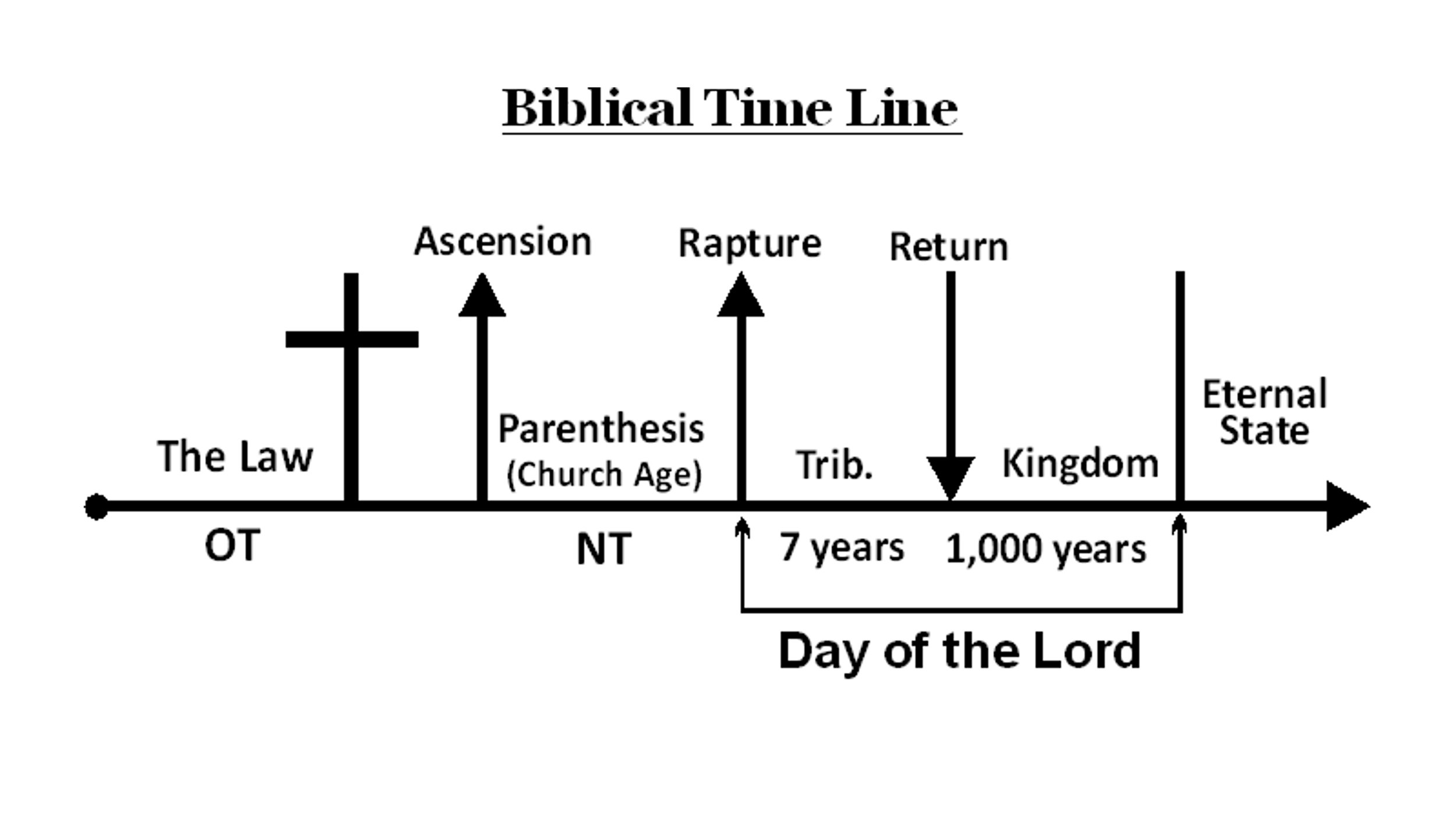 